	№1/ 1           Date:__________                                                          Grade:____________     	The theme of the lesson:           My name is Omar.                                           The aims of the lesson:1)  Educational: Presentation of the lesson about My name is Omar,  to train   new words and discussion an English language 2)  Developing: To develop the pupils habits of the oral speech , to develop    pupils creative and logical abilities, understanding, reading and writing, grammar and lexical skills.                                     3) Bringing-up: to bring up love and interest to the subject, to respect each   other, to create an English atmosphere in the classroom.Inter-subject connection: Kazakh, EnglishThe type of the lesson: presentation, integrativeMethods of teaching: training, explanation, demonstration, interactionThe equipment of the lesson: diagrams on the tasks, pictures, posters, computers, interactive board.                                               The procedure of the lessonOrganization momentGreetings-Good morning children?-How are you?A talk about on duty-Who is on duty today?-Who is absent today?       c) A talk about the weather?-What day is it today?                   -What season is it now? -What date is it today?                 - What month is it now?Phonetic drills Good morning, good morning Good morning to you Good morning dear Teacher We are glad to see you!The  Presentation of the new theme What’s your name? Как тебя зовут?My name is Omar.   Меня зовут ОмарT-Ch-T-Ch…….Hello my name is ColinAnd my name’s CarolTo learn children new wordsListen - учитьRepeat - повторятьSay- говоритьTalk to your friend- разговаривать с другомAnswer the question- отвечать на вопросыTalk to your friend Good morning!Hello my name is ……..And my name’s ………..To work with book             Hello!              My name's Colin.              And my name's Carol.            What's your name?            Exercise 1. Listen and repeat.           Colin: Hello!            Omar: Hello!           Exercise2. Talk to your friend.           - Hello!            …………….         Exercise 3. Listen and repeat.           Colin: Hello, my name's Colin.            Omar: Hello, my name's Omar.             Exercise 4. Talk to your friendControl of understanding Conclusions and marksHome task Exercise №2/ 2                  Date:__________                         Grade:____________The theme of the lesson:           Good morning!The aims of the lesson:1)  Educational: Presentation of the lesson about Good morning, Good afternoon, Good evening, Good bye,  to train  new words and discussion an English language2)  Developing: To develop the pupils habits of the oral speech , to develop                      pupils creative and logical abilities, understanding, reading and writing, grammar and lexical skills to learn 7 Letters.3) Bringing-up: to bring up love and interest to the subject, to respect each   other, to create an English atmosphere in the classroom.Inter-subject connection: Kazakh, EnglishThe type of the lesson: presentation, integrativeMethods of teaching: training, explanation, demonstration, interactionThe equipment of the lesson: diagrams on the tasks, pictures, posters, computers,interactive board.The procedure of the lessonOrganization momenta) Greetings-Good morning children?-How are you?A talk about on duty-Who is on duty today?-Who is absent today?c) A talk about the weather?-What day is it today?                   -What season is it now?-What date is it today?                 - What month is it now?Phonetic drillsGood morning, good morningGood morning to youGood morning dear TeacherWe are glad to see you!Check up the home taskThe  Presentation of the new themeDear children today we are to learn greeting an English languageGood morning – Доброе утро!Good afternoon – Добрый день!Good evening – Добрый вечер!Good bye -   Досвиданье!To work with picturesTo work with booksExercise 1. Listen and repeat.Good morning, Mr. Tailor. Good morning, Colin.Good afternoon, Miss Brown. Good afternoon, Mrs. Evans.Good evening, Mr. Tailor. Good evening, Mr. Evans.Good-bye, Mrs. Evans. Good-bye, Miss Brown.Exercise 2 Role play. Act out exercise 1 (a, b, c, d) with your friend.Exercise 3 Say "Good morning (afternoon)!" to your:teacher;friend.Exercise 4. Listen and repeat.Colin: Hello, I'm Colin, what's your name?Omar: Hello, my name's Omar.Exercise 5. Talk to your friend.Hello, I'mWhat's your name?Hello, my name'sExercise 6.   Listen to the conversation.Who's speaking? Choose the correct word.Colin — AselCarol — OmarMr. Evans — Miss BrownControl of understandingListen and repeat the lettersAa,  Bb,  Cc,  Dd,  Ee, Ff, GgWrite the lettersLanguage Note!I’m- I amMr – обращение к мужчинеMrs –обращение к женщинеMss – обращение к девушкеConclusions and marksHome task Exercise :
                     
№3/ 3                 Date:__________                                                        Grade:________     The theme of the lesson:           Where are you from!The aims of the lesson:1)  Educational: Presentation of the lesson about Where are you from,  to train  new words and discussion an English language 2)  Developing: To develop the pupils habits of the oral speech , to develop    pupils creative and logical abilities, understanding, reading and writing, grammar and lexical skills to learn Numbers 1-10 and letters . 3) Bringing-up: to bring up love and interest to the subject, to respect each   other, to create an English atmosphere in the classroom.Inter-subject connection: Kazakh, EnglishThe type of the lesson: presentation, integrativeMethods of teaching: training, explanation, demonstration, interactionThe equipment of the lesson: diagrams on the tasks, pictures, posters, computers, interactive board.                                                 The procedure of the lessonI)Organization momentGreetings-Good morning children?-How are you?A talk about on duty-Who is on duty today?-Who is absent today?       c) A talk about the weather?-What day is it today?                   -What season is it now? -What date is it today?                 - What month is it now?Phonetic drills                  Aa as   [ei] Jane                         [ae] Ann, Dan                        [ә] Ada,  Japan            Jj [dз]  Jane, Jam     -  To work with dialog  	            Hello!                      What is you name?                     My name is  Marat.                     What is your surname?                      My surname is ….Check up the home taskThe  Presentation of the new themeWhere are you from? Где ты живеш? I’m from Kazakhstan      Я из Казахстана                       Where are you from in Kazakhstan?            I’m from Shelek.Listen and repeat the lettersAa,  Bb,  Cc,  Dd,  Ee, Ff, Gg, Hh, Ii,  Jj, Kk, Ll, Mm, Nn, Oo, PpWrite the letters To work with books         Exercise 1 listen and repeat          Where are you from Omar?          I’m from Kazakhstan.          Exercise 2 Talk to your friend          Where are you from----------?          I’m from ------------------.                   Exercise 3 Talk to other friends.                   Exercise 4 Listen and repeat.                   Exercise 5 Talk to you friend.                   Exercise 6 listen and repeat. Study the numbers 0-zero                               6 – SixOne                              7- SevenTwo                              8 - EightThree                            9- NightFour                             10- Ten Five               Knowledge practice Spell the names of boys and girlsSpell the names of cities in KazakhstanAstana, Taraz, Aktay, Semey,Pavlodar . . . . . . . . .Control of understanding Count from 0 to 10 and from 10 to 0Calculate and write1+1 =2+4=7+2=5+5=                VI) Conclusions and marks                                Home task  Exercise:№4/ 4                  Date:________                                   The 5th  grade     The theme of the lesson:       How are you?The aims of the lesson:1)  Educational: Presentation of the lesson about  How are you? and  Which class are you in?, to train  new words and discussion an English language 2)  Developing: To develop the pupils habits of the oral speech , to develop   pupils creative and logical abilities, understanding, reading and writing, grammar and lexical skills to learn Numbers 11-20 and letters . 3) Bringing-up: to bring up love and interest to the subject, to respect each   other, to create an English atmosphere in the classroom.Inter-subject connection: Kazakh, EnglishThe type of the lesson: presentation, integrativeMethods of teaching: training, explanation, demonstration, interactionThe equipment of the lesson: diagrams on the tasks, pictures, posters, computersinteractive board.                                                 The procedure of the lessonI)Organization momentGreetings-Good morning children?-How are you?A talk about on duty-Who is on duty today?-Who is absent today?       c) A talk about the weather?-What day is it today?                   -What season is it now? -What date is it today?                 - What month is it now?Phonetic drills              Hello !             How are you?             I’m fine              Thank you!     -  To work with dialog  	       Colin:  Hello, Omar.                 Omar: Hello, how are you?                 Colin:   I'm fine, thank you. And you?                 Omar,; I'm OK, thanks.                 Colin:  Which class are you in?                 Omar: I'm in 5A. What about you?                 Colin:   I'm in 7C.Check up the home taskThe  Presentation of the new themeListen and repeat How are you?I’m fine thank youWhich class are you in?I’m in 5 ATo work with picturesI’m fine.I’m Ok.I’m well.I’m very well.I’m all right.I’m so-so.Study the numbers       11-eleven	             16 – sixteen      12 – twelve                17- seventeen      13 – therteen             18- eighteen      14 – fourteen             19- nineteen–fifteen                 20 – twentyKnowledge practice Role playDoing Exercises 5  	  Exercises 6            Exercises 7Talk to you friend Conclusions and marks                                Home task  Exercise:№  5/ 5                 Date:________                                   The 5th  grade     The theme of the lesson:       How old are you?The aims of the lesson:1)  Educational: Presentation of the lesson about  How old are you? to train  new words and discussion an English language 2)  Developing: To develop the pupils habits of the oral speech , to develop   pupils creative and logical abilities, understanding, reading and writing the countries name’s, grammar and lexical skills to learn  letters and phonetical material . 3) Bringing-up: to bring up love and interest to the subject, to respect each   other, to create an English atmosphere in the classroom.Inter-subject connection: Kazakh, EnglishThe type of the lesson: presentation, integrativeMethods of teaching: training, explanation, demonstration, interactionThe equipment of the lesson: diagrams on the tasks, pictures, posters, computers, interactive board.                                                 The procedure of the lessonI)Organization momentGreetings-Good morning children?-How are you?A talk about on duty-Who is on duty today?-Who is absent today?       c) A talk about the weather?-What day is it today?                   -What season is it now? -What date is it today?                 - What month is it now?Phonetic drills -Sing a song “What’s your  name?”  -  To work with dialog At Colin’s party    	      Colin: Hello, Omar. How are you?                 Omar:  Oh, I'm OK, thanks. And you?                 Colin:  I'm well, thank you.                Omar:  How old are you today?                Colin:  I'm 14. And you?               Omar: I'm 11.Check up the home taskThe  Presentation of the new themeListen and repeat 	 How old  are you?            I’m 10.Talk to you friend How old  are you? I’m ……………..Study the lettersQq,  Rr,  Ss Tt, UuWrite the lettersSpell the words England,  Bulgaria, Albania, France, Poland, Iran, Iraq, Canada, Holland, Japan, Korea, Russia, India, Spain, the USA.Knowledge practice Listening, speaking, reading and writingRead exercises 8 at page 29Match the answers  exercises 9  at page 29Control of understanding Answer the questionsWhat’s your name?Where’re are you from?How are you?How old are you?Which class are you in?Conclusions and marks                                Home task  Exercise:№  6/6     Date:________                                   The 5th  grade     The theme of the lesson:       Test The aims of the lesson:1)  Educational: Presentation of the lesson to review grammar  2)  Developing: To develop the pupils habits of the oral speech , to develop   pupils creative and logical abilities to writing test  3) Bringing-up: to bring up love and interest to the subject, to respect each   other, to create an English atmosphere in the classroom.Inter-subject connection: Kazakh, EnglishThe type of the lesson: review Methods of teaching: training, explanation, demonstration, interactionThe equipment of the lesson: test                                                  The procedure of the lessonI)Organization momentGreetings-Good morning children?-How are you?A talk about on duty-Who is on duty today?-Who is absent today?            c) A talk about the weather?-What day is it today?                   -What season is it now? -What date is it today?                 - What month is it now?Phonetic drills          Big-  BenTick tock, tick tockThis is Big –BenBig Ben is a clockDay and night With all its might Big Ben, the clock Check up the home taskThe  Presentation Test Review Steps 1-5Circle the correct answer1.What’s your name?     a) I’m 11     b) You     c) Omar2. How are you?      a) I’m fine      b) I’m in 5 A      c) I’m from Almaty3. Where’re you from in Kazakhstan?    a) I’m from London    b) I’m from      c) I’m from Astana  4. Are you from Japan?    a) I’m Asel    b) No, I’m from China    c) I’m O’K 5.How old are you?   a) I’m from London   b) I’m 15    c) I’m fineAnswer the questions 6. What’s your name?7. Where’re you from in Kazakhstan?8. Which class arte you in?Write the next numberExample: 2,4,6,8,10…………9. 3,6,9,12……………………10. 20,18,16,14………………V)  Conclusions and marks Home task №  7/ 7               Date:________                                   The 5th  gradeThe theme of the lesson:    What’s your address?   The aims of the lesson:1)  Educational: Presentation of the lesson about  What’s your address? to train  new words and discussion an English language 2)  Developing: To develop the pupils habits of the oral speech , to develop   pupils creative and logical abilities, understanding, reading and writing the countries name’s, listen and repeat letters and numbers grammar and lexical skills to learn  letters and phonetical material . 3) Bringing-up: to bring up love and interest to the subject, to respect each   other, to create an English atmosphere in the classroom.Inter-subject connection: Kazakh, EnglishThe type of the lesson: presentation, integrativeMethods of teaching: training, explanation, demonstration, interactionThe equipment of the lesson: diagrams on the tasks, pictures, posters, computers, interactive board.                                                 The procedure of the lessonI)Organization momentGreetings-Good morning children?-How are you?A talk about on duty-Who is on duty today?-Who is absent today?       c) A talk about the weather?-What day is it today?                   -What season is it now? -What date is it today?                 - What month is it now?Phonetic drills     -Sing a song “What’s your  name?”  -  To work with dialog in the book           Colin:   What's your address, Omar?           Omar: Flat 8, 23 Baker Street.           Colin:   And your telephone number?           Omar: It's 385574.           Colin:   Say it again, please.          Omar: Three — eight — double five — seven — four.          And what's your phone number?          Colin:   It's 670913.          Omar: Six — seven — oh — nine — one — three.          Colin: Right.Check up the home taskThe  Presentation of the new themeListen and repeat What is your address?            It’s flat 8,23 Barket streetTalk to you friend What is your address?       It’s ……………………Listen and repeat What’s telephone number?It’s 52301Talk to you friend What’s telephone number?It’s ………………….Study the lettersVv, Ww, Xx, Yy, ZzWrite the lettersSpell the words Kazakhstan,  Almaty, Oxford, New-York, Washington, Germany, New Zealand, Vietnam.Knowledge practice             - Listening, speaking, reading and writing -Role play. Act out exercise 4 with you friend- New words                      Fish                    Dish                   Shell                   Shop                  Chick                  ChocolateControl of understanding Answer the questionsConsolidate exercise7,8,10 at page 32-33Conclusions and marks            Home task  Exercise:8/ 8         Date:________                                   The 5th  grade     The theme of the lesson:  I’m Colin’s sister.     The aims of the lesson:1)  Educational: Presentation of the lesson about :  I’m Colin’s sister  to train  new words and discussion an English language 2)  Developing: To develop the pupils habits of the oral speech , to develop   pupils creative and logical abilities, understanding, reading and writing A family three, listen and repeat letters and numbers grammar and lexical skills  . 3) Bringing-up: to bring up love and interest to the subject, to respect each   other, to create an English atmosphere in the classroom.Inter-subject connection: Kazakh, EnglishThe type of the lesson: presentation, integrativeMethods of teaching: training, explanation, demonstration, interactionThe equipment of the lesson: diagrams on the tasks, pictures, posters, computers, interactive board.                                                 The procedure of the lessonI)Organization momentGreetings-Good morning children?-How are you?A talk about on duty-Who is on duty today?-Who is absent today?       c) A talk about the weather?-What day is it today?                   -What season is it now? -What date is it today?                 - What month is it now?Phonetic drills To study the Rhyme Mother, Father, Sister, BrotherHand in hand with one another Uu [u] June, tune      [^] number, uncleTh [th] father, mother      [ө] thank, threeIII) Check up the home taskThe  Presentation of the new themeListen and repeat new wordsGrandfather     father    sister      aunt   nephew       son	     childrenGrandmother   mother   brother   uncle     niece       daughter   parents   cousinTo work with picture                                    A family tree1 .I’m Mr. and Mrs. Evans' daughter.2.  I’m Colin, Carol and Andy's grandfather.3. I’m Mrs. Evans' brother.4. I’m Carol and Colin's aunt.5. I’m Mark and Jane's mother.6. I’m Andy's uncle.7. I’m Mark's sister.8. I’m Andy's cousin.9. I’m Mrs. Evan’s nephew.Language note!Who’s = Who isHe’s = He isShe’s = She isThey’re = They areWho’s = Who isKnowledge practice        - Listening  and  reading                Exercises 3 (a,b)Talk  to your friend about Colin’s relative’s                 Exercises 4a)- Who's Mr. Evans?    He's	b)-Who's Mary?   She's------------Listening  and  repeat      Exercises 5,6 - Writing9.	Write. Look at the family tree and complete the sentences.
Example: Mary is Andy's mother.Colin	son.Jane	Andy's	Andy	Jane's	Mark	uncle.Carol and Colin	 	cousins.Paul	       Carol, Colin and Andy's	Carol	Mark's	Carol	David's	Control of understanding Answer the questionsRead the wordsConclusions and marks                                Home task  Exercise :№  9/ 9           Date:________                                   The 5th  gradeThe theme of the lesson:  This is my friend.     The aims of the lesson:1)  Educational: Presentation of the lesson about :  This is my friendto train  new words and discussion an English language 2)  Developing: To develop the pupils habits of the oral speech , to develop   pupils creative and logical abilities, understanding, reading and writing , listen and repeat  numbers 30,40, 50…..grammar and lexical skills  . 3) Bringing-up: to bring up love and interest to the subject, to respect each   other, to create an English atmosphere in the classroom and to develop friendship.Inter-subject connection: Kazakh, EnglishThe type of the lesson: presentation, integrativeMethods of teaching: training, explanation, demonstration, interactionThe equipment of the lesson: diagrams on the tasks, pictures, posters, computers, interactive board.                                                 The procedure of the lessonI)Organization momentGreetings-Good morning children?-How are you?  b) A talk about on duty-Who is on duty today?-Who is absent today?       c) A talk about the weather?-What day is it today?                   -What season is it now? -What date is it today?                 - What month is it now?Phonetic drills                    Ii    [ ai ] in Mike, Hi, nine                            [ I ] in Bill, Lill, Sim                   ng   in morning, evening, Washington                   nk [ nk ] thank, think                 To study the Rhyme III) Check up the home taskIV)The  Presentation of the new themeReading the dialogue Speaking What’s your father’s name?His name’s Kairat What’s your mother’s name?Her   name’s VeneraTalk to your friends.  Introduce to your friends.  This is MalikaShe’s my friendThis is MoldirShe’s my friend Introduce your relatives to  your friendThis  is my grandmother.Her name’s AliaThis is my brother.His name’s AliarTo study numbers20- twenty                                  70 - seventy30- thirty                                    80 - eighty40 – forty                                    90 - ninety50 – fifty	                               100– one hundred60 - sixty  	                          V) Application (drilling, training)       - Role play        - Talk to other friends about  father’s, mother’s……………..       - To work with pictureVI)Knowledge practice Listen and repeat Exercise 4Writing    Exercise 10. Match the figures with the words.VII) Control of understanding Answer the questionsRead the words Conclusions and marks                                Home task  Exercise :10/ 10           Date:________                                   The 5th  gradeThe theme of the lesson: How do you spell you name? .     The aims of the lesson:1)  Educational: Presentation of the lesson about : How do you spell you name? to train  new words and discussion an English language. To learn pupils to tell in English about  country’s about  famous people. 2)  Developing: To develop the pupils habits of the oral speech , to develop   pupils creative and logical abilities, understanding, reading and writing , listen and repeat  country’s name, grammar and lexical skills. 3) Bringing-up: to bring up love and interest to the subject, to respect each   other, to create an English atmosphere in the classroom and to develop friendship.Inter-subject connection: Kazakh, EnglishThe type of the lesson: presentationMethods of teaching: training, explanation, demonstration, interactionThe equipment of the lesson: diagrams on the tasks, pictures, posters, computers                                                 The procedure of the lessonOrganization momentGreetings-Good morning children?-How are you?  b) A talk about on duty-Who is on duty today?-Who is absent today?       c) A talk about the weather?-What day is it today?                   -What season is it now? -What date is it today?                 - What month is it now?Phonetic drills                  Yy [ ai] in my, bye, sky                      [ I ] in Syd, Andy, Italy                      [ J ] in You, yes             Cc [ s ] in Nancy, Cindy, ice                   [ k ] in Colin, Carol Canada                                  Moo Cow, Moo cowMoo cow, moo cow,
How do you do, cow?
Very well, thank you,
Moo, moo, moo.III) Check up the home taskIV)The  Presentation of the new themeTo work with dialogue Carol: Asel, this is Ann. She's my friend.Asel: Hello.Ann: Hello, sorry, what's your name?Asel: Asel.Ann: Is it your first name?Asel: Yes, it is.Ann: And what's your surname?Asel: It's Satbaeva. Ann: How do you spell it? Asel: S-A-T-B-A-Y-E-V-A.Speaking Is Madina your first name?Yes, it is.Is Omarova your surname?No, it isn’t. To work with picture To discussion about famous people The Famous writer Abai Kunanbaev, Muhtar auezov………………The Famous sinner Alla Pugacheva, Filip Kirkorov ……………………V) Practice - Listen and practice exercise 1,3,5	- Consolidate exercise 2,4,6  - Writing and spelling Kazakhstan Great BritainThe United States of America Astana WashingtonNew wordsIce - лед        Sky -небо       Gym -спортивный       Gypsy-цыган       Style -стиль       Cycle-циклReading VI)  Control of understanding Answer the questionsRead the words Conclusions and marks                                Home task  Exercise:№  11/ 11            Date:________                                   The 5th  gradeThe theme of the lesson: He is from Kazakhstan .     The aims of the lesson:1)  Educational: Presentation of the lesson about  He is from Kazakhstan  to train  new words and discussion an English language. To learn pupils to tell in English about  country’s . 2)  Developing: To develop the pupils habits of the oral speech , to develop   pupils creative and logical abilities, understanding, reading and writing , listen and repeat  country’s name, grammar and lexical skills. 3) Bringing-up: to bring up love and interest to the subject, to respect each   other, to create an English atmosphere in the classroom and to develop friendship.Inter-subject connection: Kazakh, EnglishThe type of the lesson: presentationMethods of teaching: training, explanation, demonstration, interactionThe equipment of the lesson: diagrams on the tasks, pictures, posters, computers                                                 The procedure of the lessonOrganization momentGreetings-Good morning children?-How are you?  b) A talk about on duty-Who is on duty today?-Who is absent today?       c) A talk about the weather?-What day is it today?                   -What season is it now? -What date is it today?                 - What month is it now?Phonetic drills III)  Check up the home taskIV)          The  Presentation of the new themeReading dialogue Colin and Omar are in the table tennis club during the lunch break. There are some other children including Ben and Carol.        Ben: Hi, Carol. Carol: Hello, Ben.             Ben: Oh, who's that with Colin?             Carol: O mar.             Ben: Where's he from?             Carol: He's from Kazakhstan.             Ben: Where's that?             Carol: It's in Asia.To work with pictureTalk to your  partner about your relatives using a family picture         Who is that woman?         That’s my mother         Who is that man?         That’s my father         Who is that girl?         That’s my sister Practice Consolidate exercise 4              Where's Omar from?           He's from Kazakhstan.		Where's Andy  from?           He's from London.           Where's Mark  from?           He's from Leeds.          Where's Ben from?           He's from Bristol.          Where's Boris from?           He's from Moskow.Listen and repeat Control of understanding Talk to your friend about cars Where is Niva from ?It’s from RussiaWhere is Audi from?It’s from ItalyWhere is Nissan from?It’s from Rome  Writing country’s  nameAsia, Europe, Africa, Australia, USAControl of understanding Answer the questionsRead the words Conclusions and marks                 Home task  Exercise:№  12/ 12    Date:________                                   The 5th  gradeThe theme of the lesson:           Test    The aims of the lesson:1)  Educational: Presentation of the lesson to review grammar  2)  Developing: To develop the pupils habits of the oral speech , to develop   pupils creative and logical abilities to writing test  3) Bringing-up: to bring up love and interest to the subject, to respect each   other, to create an English atmosphere in the classroom.Inter-subject connection: Kazakh, EnglishThe type of the lesson: review Methods of teaching: training, explanation, demonstration, interactionThe equipment of the lesson: test                                                  The procedure of the lessonOrganization momentGreetings-Good morning children?-How are you?  b) A talk about on duty-Who is on duty today?-Who is absent today?       c) A talk about the weather?-What day is it today?                   -What season is it now? -What date is it today?                 - What month is it now?Phonetic drills          My friendI have got a friendWe like to playWe play together Every dayHe always helps meWhen I am in need For he is my friendGood friend indeed! Check  up the home taskThe Presentation of the lesson TestCircle the correct answer1.Where’s Alla Pugachevafrom?   a) She’s from Polland   b) She’s from Polland   c)  12/ 12    Date:________                                   The 5th  gradeThe theme of the lesson: What’s this? The aims of the lesson:1)  Educational: Presentation of the lesson about   What’s this?  to train  new words and discussion an English language.  2)  Developing: To develop the pupils habits of the oral  speech , to develop   pupils creative and logical abilities, understanding, reading and writing ,  grammar (Nouns) and lexical skills. 3) Bringing-up: to bring up love and interest to the subject, to respect each   other, to create an English atmosphere in the classroom and to develop friendship.Inter-subject connection: Kazakh, EnglishThe type of the lesson: presentationMethods of teaching: training, explanation, demonstration, interactionThe equipment of the lesson: diagrams on the tasks, pictures, posters, computers                                                 The procedure of the lessonOrganization momenta) Greetings-Good morning children?-How are you?  b) A talk about on duty-Who is on duty today?-Who is absent today?       c) A talk about the weather?-What day is it today?                   -What season is it now? -What date is it today?                 - What month is it now?Phonetic drills Hickory, dickory, dock                    Hickory, dickory, dock,
                    The mouse ran up the clock.
                    The clock struck one,
                    The mouse ran down!
                    Hickory, dickory, dock.
III)  Check up the home taskIV)          The  Presentation of the new themeReading dialogue  Colin:	What?Carol:	This. Is it a pencil?Colin:	No, it isn't. It's a pen.Carol:	What's that?Colin:	It's a calculator. Now go away.To work with pictureTo train new words  a pen	a ruler	a book	a notebook        а сhaira pencil	a rubber	a table	a chair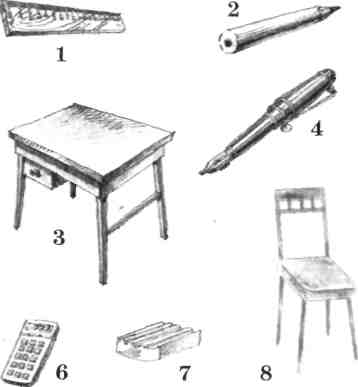 Consolidate exercise 4 What’s picture 5?It’s computerWhat’s picture 1?It’s rullerListen and repeat What’s that?It’s flowers What’s this?It’s bookV) Practice Consolidate exercise 5,6,7VI)Control of understanding Talk to your friend What’s this? It’s a penNo, it isn’t. It’s a pencilWhat’s that? It’s a rulerYes, It is Answer the questionsRead the words Conclusions and marks                 Home task  Exercise :№  13/ 13  Date:________                                   The 5th  gradeThe theme of the lesson: Have you got a camera? The aims of the lesson:1)  Educational: Presentation of the lesson about  Have you got a camera?    to explain answer the questions Yes, I have.  No I haven’t to train  new words and discussion an English language.  2)  Developing: To develop the pupils habits of the oral  speech , to develop   pupils creative and logical abilities, understanding, reading and writing ,  grammar (Nouns) and lexical skills. 3) Bringing-up: to bring up love and interest to the subject, to respect each   other, to create an English atmosphere in the classroom and to develop friendship.Inter-subject connection: Kazakh, EnglishThe type of the lesson: presentationMethods of teaching: training, explanation, demonstration, interactionThe equipment of the lesson: diagrams on the tasks, pictures, posters, computers                                                 The procedure of the lessonOrganization momenta) Greetings-Good morning children?-How are you?  b) A talk about on duty-Who is on duty today?-Who is absent today?       c) A talk about the weather?-What day is it today?                   -What season is it now? -What date is it today?                 - What month is it now?Phonetic drill		My familyA B CDE
This is my family.
G HIJ
I love them every day.
K L MNO
Mother, father, baby, oh
P Q RST
Brother, sister, you can see
U V W X Y Z
All the people in my family.Check up the home taskPresentation of the new themeRead the dialogue                                     Have you got a camera?   Colin:  Hi, Omar.	Omar:  Hello, how are you?Colin:  Not bad, thank you.Omar:  Have you got a camera?Colin:  Yes, I have. Have you?Omar: No, I haven't. Can I borrow it?Colin: Sure.Omar:  Thank you, Colin.Colin: You're welcome.To train new words a camera        a computer         a bike          a watch            a radio                 a television         a walkmanListen and repeatHave you got a bike?Yes, I have           У меня естьHave you got a walkman?No, I haven’t         Нет У меня нетуPractice Reading Have you got a    -------------------------Yes, I haveNo, I haven’t Answer the question Control of understanding Role play Talk to other  friends   Can I borrow your pen?   Sure.       Thank you, Madina.        You are welcome	Conclusions and marks                 Home task  Exercise:№  14/ 14        Date:________                                   The 5th  gradeThe theme of the lesson: How many stamps have you got? The aims of the lesson:1)  Educational: Presentation of the lesson about    How many stamps have you got? , to improve skills of speech activity of pupils the use before the studies lexicon on a theme in speech of pupils to explain knowledge of pupils on use grammatical  the phenomenon       2)  Developing: To develop the pupils habits of the oral  speech , to develop   pupils creative and logical abilities, understanding, reading and writing ,  grammar  Nouns (singular and plural forms)  and lexical skills. 3) Bringing-up: to bring up love and interest to the subject, to respect each   other, to create an English atmosphere in the classroom and to develop friendship.Inter-subject connection: Kazakh, EnglishThe type of the lesson: presentationMethods of teaching: training, explanation, demonstration, interactionThe equipment of the lesson: diagrams on the tasks, pictures, posters, computers                                                 The procedure of the lessonOrganization momenta) Greetings-Good morning children?-How are you?  b) A talk about on duty-Who is on duty today?-Who is absent today?       c) A talk about the weather?-What day is it today?                   -What season is it now? -What date is it today?                 - What month is it now?Phonetic drill		              Ding dong bellDing, dong bell,
Pussy's in the well.
Who put her in?
Little Johnny Green.
Who pulled her out?
Little Tommy Stout.
What a naughty boy was that
Check up the home taskPresentation of the new themeTo work with table            Foreign coins – иностранные монеты           Stamps- марки           Postcards –открытки             Badges – значки             Pop star photos – фото со звездами              Model cars – современные машины             Shells – ракушкиTo  introduce the theme and the aims of the lessonHow many stamps have you got? I have got 20 stamps How many shells has Omar got?He has got 10 shellsTo read the dialogue Grammar material Nouns ( singular and plural forms)    Practice Consolidate grammar exercise 1 Listen and repeat  Omar: How many postcards have you got?             Colin:  About seventy.Talk to your friend about your things and fill in the chart. How many pens have you got?Control of understanding 	Exercise 5.Look at the chart and talk to your friend about Colin and Omar's collections.            Example:   — Has Colin got any badges?            — Yes, he has some / No, he hasn't any.Conclusions and markHome task Exercises:№  15 / 15   Date:________                                   The 5th  gradeThe theme of the lesson: Whose T-shirt is this? The aims of the lesson:1)  Educational: To improve skills of speech activity of pupils the use before the studies lexicon on a theme Whose T – shirt is this?   speech of pupils to explain knowledge of pupils on use grammatical  the phenomenon       2)  Developing: To develop the pupils habits of the oral  speech , to develop   pupils creative and logical abilities, understanding, reading and writing ,  grammar  Pronouns  and lexical skills. 3) Bringing-up: to bring up love and interest to the subject, to respect each   other, to create an English atmosphere in the classroom and to develop friendship.Inter-subject connection: Kazakh, EnglishThe type of the lesson: presentationMethods of teaching: training, explanation, demonstration, interactionThe equipment of the lesson: diagrams on the tasks, pictures, posters, computers                                                 The procedure of the lessonOrganization momenta) Greetings-Good morning children?-How are you?  b) A talk about on duty-Who is on duty today?-Who is absent today?       c) A talk about the weather?-What day is it today?                   -What season is it now? -What date is it today?                 - What month is it now?Phonetic drill		Hands up,
Hands down,
Hands on hips,
Sit down.
Hands up,
To the side,
Bent left,
Bent right.
One, two, three, hop!
One, two, three, stop!Check up the home taskPresentation of the new theme	Reading the dialogue	To train new wordsSocks – носки                                     trousers -брюкиA T- shirt –футболка                        a shirt - рубашкаTrainers –кроссовки                          a tie - галстукJeans –джинсы 	                         a cap - кепкаA skirt – юбка                                    a pullover - пулловерA sweater –свитер                             a blouse - блузкаRoller skaters –ролики                       a jacket-  джакетAn anorak – пальто                           shoes - туфли A hat - шляпа                                     a dress – платьеGrammar It’s – it is	                They’re – they are             mine             yours                                                Asel’sIt’s       hers                                 They’re    Omar’s             His                                                    theirs 	   Practice Consolidate grammar exercise 2Listen and repeat Talk to your friend about your things in the plural form Whose notebooks are these?They are Damir’sWhose ruler is this?It’s Colin’s  Control of understanding Discussion about Colin’s and Carols things  Cards workConclusions and markb       Home task Exercises:№  16/ 16Date:________                                   The 5th  grade     The theme of the lesson: What is your mother like ? The aims of the lesson:1)  Educational: : Presentation of the lesson What is your mother like? , to improve skills of speech activity of pupils the use before the studies lexicon on a theme in speech of pupils to explain knowledge of pupils on use grammatical  the phenomenon       2)  Developing: To develop the pupils habits of the oral  speech , to develop   pupils creative and logical abilities, understanding, reading and writing ,  grammar  Adjectives and lexical skills. 3) Bringing-up: to bring up love and interest to the subject, to respect each   other, to create an English atmosphere in the classroom and to develop friendship.Inter-subject connection: Kazakh, EnglishThe type of the lesson: presentationMethods of teaching: training, explanation, demonstration, interactionThe equipment of the lesson: diagrams on the tasks, pictures, posters, computers                                                 The procedure of the lessonOrganization momenta) Greetings-Good morning children?-How are you?  b) A talk about on duty-Who is on duty today?-Who is absent today?       c) A talk about the weather?-What day is it today?                   -What season is it now? -What date is it today?                 - What month is it now?Phonetic drill		Hands up,
Hands down,
Hands on hips,
Sit down.
Hands up,
To the side,
Bent left,
Bent right.
One, two, three, hop!
One, two, three, stop!Check up the home taskPresentation of the new themeReading the dialogue	To train new wordsBeautiful -   красивая                                            Nice - прекрасная                                             Handsome  - красивая                            Tall - высокая                                   Short   - низкая                  	 Fat - толстая                                      Thin - худая                                         Strict  - строгая                                   Kind- добраяPractice Consolidate Exercise 3 Right or wrong.a.	Asel's mother's name is Alma        Rightb.	She is tall.                                      Wrongc.	She is young.                                  Rightd.	She is fat.	                               Wronge.	She isn't beautiful.	          Wrongf.	She is strict.	                          WrongExercise4.Answer the questions about Asel's mother.What's her name?  Her name is AlmaHow old is she?      She’s 36Is she beautiful?      She is beautifulIs she fat?                No she isn’tIs she kind?             Yes, she is kindIs she tall?                No, she isn’t shortControl if understanding Disscution about his/her mother, father, sister, brother What is your brother like?He is --------------------------What is your mother like?She is --------------------------Conclusions and markHome task Exercise:№  19/ 19    Date:________                                   The 5th  grade     The theme of the lesson: What time is it ? The aims of the lesson:1)  Educational: : Presentation of the lesson What time is it? to improve skills of speech activity of pupils the use before the studies lexicon on a theme in speech of pupils to explain knowledge of pupils on use grammatical  the phenomenon       2)  Developing: To develop the pupils habits of the oral  speech , to develop   pupils creative and logical abilities, understanding, reading and writing ,  grammar  Numerals and lexical skills. To learn pupils to answer correctly the brought attention to the question   3) Bringing-up: to bring up love and interest to the subject, to respect each   other, to create an English atmosphere in the classroom and to develop friendship.Inter-subject connection: Kazakh, EnglishThe type of the lesson: presentationMethods of teaching: training, explanation, demonstration, interactionThe equipment of the lesson: diagrams on the tasks, pictures, posters, computers                                                 The procedure of the lessonOrganization momenta) Greetings-Good morning children?-How are you?  b) A talk about on duty-Who is on duty today?-Who is absent today?       c) A talk about the weather?-What day is it today?                   -What season is it now? -What date is it today?                 - What month is it now?Phonetic drill		               Hickety, pickety, my black henHickety pickety, my black hen,
She lay's eggs for gentlemen;
Sometimes nine, sometimes ten,
Hickety pickety, my black hen.	 Check up the home taskPresentation of the new themeReading the dialogue	Colin:	Excuse me.A woman:	Yes?Colin:	What time is it, please?A woman:	It's 8 o'clock.Colin:	8 o'clock? Oh, no! Thank you anyway.A woman:	That's all righ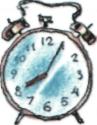 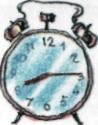 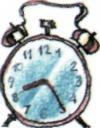 8:00 It’s 8 o’clock8:05 It’s five past eight o’clock 8:10 It’s ten past eight o’clock 8:15 It’s quarter past eight o’clock 8:20 It’s twenty past eight o’clock 8:25 It’s twenty  five past eight o’clock 8:30 It’s half past eight o’clock8:35It’s twenty five to nine8:40 It’s twenty  to nine8:45 It’s quarter  to nine8:50 It’s ten to nine8:55 It’s  five to nine9:00 It’s nine o’clockPractice Saying these clock times 11:00                9:0514:00                10:102:15                   3:1516:45                 12:508:20                    5:20Control of understanding Consolidate exercise 4,5Speak about the times in Almaty,  Atyrau………. Conclusions and markHome task Exercises:№  20/20  Date:________                                   The 5th  grade     The theme of the lesson: What colour  is your cat ? The aims of the lesson:1)  Educational: : Presentation of the lesson What colour is your cat? to improve skills of speech activity of pupils the use before the studies lexicon on a theme in speech of pupils to explain knowledge of pupils on use grammatical  the phenomenon       2)  Developing: To develop the pupils habits of the oral  speech , to develop   pupils creative and logical abilities, understanding, reading and writing ,  grammar  Adjectives  and  lexical skills. To develop culture of oral and written speech, logicality to the statement .  3) Bringing-up: to bring up love and interest to the subject, to respect each   other, to create an English atmosphere in the classroom and to develop friendship.Inter-subject connection: Kazakh, EnglishThe type of the lesson: presentationMethods of teaching: training, explanation, demonstration, interactionThe equipment of the lesson: diagrams on the tasks, pictures, posters, computersThe procedure of the lessonOrganization momenta) Greetings-Good morning children?-How are you?  b) A talk about on duty-Who is on duty today?-Who is absent today?       c) A talk about the weather?-What day is it today?                   -What season is it now? -What date is it today?                 - What month is it now?Phonetic drill	Check up the home taskPresentation of the new themeTo train new words Brown                коричневый   Beige	серый Blue	синийBlack	черныйGrey	серыйPink	розовыйYellow	желтыйWhite	белыйRed                    красныйGreen	зеленыйViolet	фиолетовыйOrange 	оранжевыйReading the dialogue	Exercise 1 Asel: Hello, Colin.Omar: Hello, Carol.Colin: Hi.Carol: Hi.Omar: Have you got pets?Carol: Yes, we have got a dog and a cat. Have you?Omar: No, we haven't. What colour is your cat?Colin: It's black and white.Omar: What colour are its eyes?Colin: They're brown.Knowledge practice Look, listen and repeat the colours.Match the colours with the words and fill in the boxes with letterTalking and writing your friend about Colin’s,  Asel’s,…….. clothes, hair and eyes What colour is Colin’s T-shirt?It’s ____________________            What colour is Colin’s eyes?It’s ____________________                                                                      What colour is Asel’s skirt?           It’s ____________________Control of understanding                   Answer the questions What’s your name? How old are you?Which class are you in?What colour is your hair?What colour is your eyes?Conclusions and markHome task Exercise:№  16/ 16  Date:________                                   The 5th  grade     The theme of the lesson: Can your play the quitar ? The aims of the lesson:1)  Educational: : Presentation of the lesson What colour is your cat? to improve skills of speech activity of pupils the use before the studies lexicon on a theme in speech of pupils to explain knowledge of pupils on use grammatical  the phenomenon      		2)  Developing: To develop the pupils habits of the oral  speech , to develop   pupils creative and logical abilities, understanding, reading and writing ,  grammar  Adjectives  and  lexical skills. To develop culture of oral and written speech, logicality to the statement .  3) Bringing-up: to bring up love and interest to the subject, to respect each   other, to create an English atmosphere in the classroom and to develop friendship.Inter-subject connection: Kazakh, EnglishThe type of the lesson: presentationMethods of teaching: training, explanation, demonstration, interactionThe equipment of the lesson: diagrams on the tasks, pictures, posters, computersThe procedure of the lessonOrganization momenta) Greetings-Good morning children?-How are you?  b) A talk about on duty-Who is on duty today?-Who is absent today?       c) A talk about the weather?-What day is it today?                   -What season is it now? -What date is it today?                 - What month is it now?Phonetic drill	Check up the home taskPresentation of the new themeWhat I am?I’m blackAnd red and blue I draw a picture for you . (pencil)Vocabulary workThe Piano                              пианиноThe Guitar                             гитараThe Violin                              скрипкаThe Trumpet                          муз. трубаThe Recorder                        магнитофонTo play                                  игратьInstrument                     инструментThe dombyra                     домбыраThe fluet                             флейтаThe cello                             виолончель“Can”   модальный глагол в переводе обозначает могу  Can you play the guitar?Yes, I can.No, I can’t - Listen and repeat.Miss Brown: Can you play the guitar? Colin: No, I can't. But I can play the recorder.Knowledge practice Talking and writing your friend           Can you play the	_____?           Yes, I can / No, I can't.          What instrument can you play?          I can play the_____________	.Control of understanding   Answer the questions To work with picture Use a calculator, use a computer, make tea, knit, ride a horse, ride a bike, swim, stand your head   Conclusions and markHome task Exercises:№  17 / 17   Date:________                                   The 5th  grade     The theme of the lesson: Where is my bag? The aims of the lesson:1)  Educational: : Presentation of the lesson Where is my bag? to improve skills of speech activity of pupils the use before the studies lexicon on a theme in speech of pupils to explain knowledge of pupils on use grammatical  the phenomenon       2)  Developing: To develop the pupils habits of the oral  speech , to develop   pupils creative and logical abilities, understanding, reading and writing ,  grammar  Prepositions and  lexical skills. To develop skill of communicative dialogue with lexicon use the theme Where is my bag? 3) Bringing-up: to bring up love and interest to the subject, to respect each   other, to create an English atmosphere in the classroom and to develop friendship.Inter-subject connection: Kazakh, EnglishThe type of the lesson: presentationMethods of teaching: training, explanation, demonstration, interactionThe equipment of the lesson: diagrams on the tasks, pictures, posters, computers                                                 The procedure of the lessonOrganization momenta) Greetings-Good morning children?-How are you?  b) A talk about on duty-Who is on duty today?-Who is absent today?       c) A talk about the weather?-What day is it today?                   -What season is it now? -What date is it today?                 - What month is it now?Phonetic drill	To find the words Check up the home taskPresentation of the new themeReading the dialogue Listen and repeatWhere is my bag?It’s on the chair.Vocabulary workBehind      сзадиIn front of      впереди On      на верхуUnder    внизуOpposite   напротивBetween   междуAmong      междуThe book is on the table.The book is in the bag.Bolat is in front of Alma.Ernar is between Arman and Dauren Knowledge practice Talking and writing your friend           Where is my (your) pen?            It’s______________          Where’re my (your) books?            It’s ________________Control of understanding   Answer the questions           Where is Almaty?            It’s in Kasakhstan          Where is New York?            It’s in……………..______________________________          Where is Tokyo?            It’s in …………..To work with picture      This is Colin's dog. Its name's Rex.Rex is behind Colin.Rex is between Carol and Colin.Rex is in front of Omar.Omar is next to Ben.Omar is opposite Colin.Rex is among the childrenConclusions and markHome task Exercises:№  18 / 18   Date:________                                   The 5th  grade     The theme of the lesson: When is your birthday? The aims of the lesson:1)  Educational: : Presentation of the lesson When is your birthday? to improve skills of speech activity of pupils the use before the studies lexicon on a theme in speech of pupils to explain knowledge of pupils on use grammatical  the phenomenon       2)  Developing: To develop the pupils habits of the oral  speech , to develop   pupils creative and logical abilities, understanding, reading and writing ,  grammar  Prepositions and  lexical skills. To develop skill of communicative dialogue with lexicon use the theme Where is my bag? 3) Bringing-up: to bring up love and interest to the subject, to respect each   other, to create an English atmosphere in the classroom and to develop friendship.Inter-subject connection: Kazakh, EnglishThe type of the lesson: presentationMethods of teaching: training, explanation, demonstration, interactionThe equipment of the lesson: diagrams on the tasks, pictures, posters, computers                                                 The procedure of the lessonOrganization momenta) Greetings-Good morning children?-How are you?  b) A talk about on duty-Who is on duty today?-Who is absent today?       c) A talk about the weather?-What day is it today?                   -What season is it now? -What date is it today?                 - What month is it now?Phonetic drill	To find the words Check up the home taskPresentation of the new themeTwo Little Birds Sitting On a WallTwo little birds
Sitting on a wall,
One called Peter,
One called Paul.Fly away Peter,
Fly away Paul,
Come back Peter,
Come back Paul.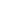 40sixty four45twenty one80 twenty90thirty1000        thirty three50forty five70 eighty21sixty20forty100fifty33seventy30one hundred64a thousand60ninetyThis Little PigThis little pig went to market,
This little pig stayed at home,
This little pig had roast beef,
This little pig had none,
And this little pig went wee, wee, wee,
All the way home.singularplural+ - s.book apple photobooksapplesphotos Eсли сущ оканчивается –es -s, -ss, -sh, -ch, -х прибовляется окончание  -es busdressboxbusesdressesboxesЕсли сущ оканчивается  -f, -fe прибовляется  -ves оканчание life knifelives knivesЕсли сущ оканчивается на букву  -у  то прибовляется оканчание  -ies family cityfamilies citiesThe MistletoeMommy,
   Daddy,
      Quick!
         Let's go
And stand
   Beneath
      The mistletoe.
You kiss me
   and I'll kiss you,
Here comes Sister,
   kiss her too.
Mommy,
   Daddy,
      Quick!
         Let's go
And stand
   Beneath
      The mistletoe.The MistletoeMommy,
   Daddy,
      Quick!
         Let's go
And stand
   Beneath
      The mistletoe.
You kiss me
   and I'll kiss you,
Here comes Sister,
   kiss her too.
Mommy,
   Daddy,
      Quick!
         Let's go
And stand
   Beneath
      The mistletoe.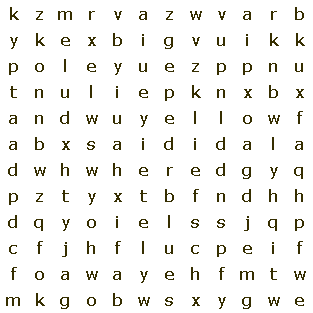 you
and
we
up
bigsaid
blue
away
where
yellowyou
and
we
up
bigsaid
blue
away
where
yellow